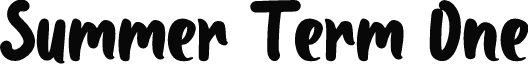 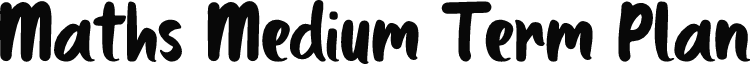 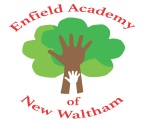 Week commencingFocusYear 4FocusYear 515.4.24Length and perimeterMeasure in kilometres and metresEquivalent lengths kilometres and metresPerimeter on a gridPerimeter of a rectanglePerimeter and areaPerimeter of rectanglesPerimeter of rectilinear shapesPerimeter of polygons22.4.24Length and perimeterPerimeter of rectilinear shapesFind missing lengths or rectilinear shapesCalculate the perimeter of rectilinear shapesPerimeter of regular polygonsPerimeter and areaArea of rectanglesArea of compound shapesEstimate area29.4.24AreaWhat is area?Count squaresMake shapesCompare areasPerimeter and areaConsolidation of perimeter and area7.5.24StatisticsInterpret chartsComparison, sum and differenceInterpret line graphsDraw line graphsStatisticsDraw line graphsRead and interpret line graphsRead and interpret tablesTwo way tables13.5.24ShapeUnderstand angles as turnsIdentify anglesCompare and order anglesTrianglesShapeUnderstand and use degreesClassify anglesEstimate anglesMeasure angles20.5.24ShapeQuadrilateralsPolygonsLines of symmetryComplete a symmetric figure ShapeCalculate angles around a pointCalculate angles on a straight lineLengths and angles in shapesRegular and irregular polygons